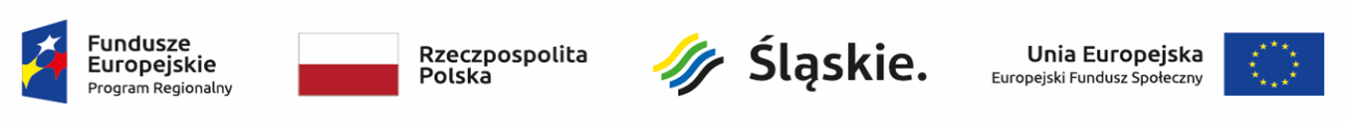 Skład Komisji Oceny Projektów konkursu nr RPSL.09.02.06-IZ.01-24-261/18L.p.Imię i NazwiskoFunkcja pełniona w KOP1Anna CekieraPrzewodniczący KOP2Katarzyna MorawiecZastępca przewodniczącego KOP3Anna Rodak-NowaraZastępca przewodniczącego KOP4Michał SzusterSekretarz KOP5Aleksandra KozakCzłonek KOP – pracownik IOK6Agnieszka BrożkowskaCzłonek KOP - Ekspert